External Relationships Committee Meeting MinutesWednesday, June 15, 20223:00 pm - 5:00 pmLocation: 1600 University Avenue W., Suite 8 Saint Paul, MN 55104
As provided by MN Stat. 13D.021, the meeting was held electronically. Members present via conference line (Zoomgov)Members present via (Zoomgov) Members present: Judy Moe, Dawn Bly, and Leigh Lake. Absent members were Nimo Ahmed and Dave Johnson.Staff members present: David Dively, Britt Wilson, David Fenley, Linda Gremillion, and Shannon Hartwig.Meeting opened at 3:06 pmElected ChairCouncil member Dawn Bly will chair the meeting.Approve Agenda and MinutesApprove Agenda, motion moved by Dawn Bly, and seconded by Leigh Lake. Motion passed unanimously 3 members present, 2 members absent. Approve minutes from the May 18, 2022, meeting minutes, motion moved by Dawn Bly, and seconded by Leigh Lake. Motion passed unanimously 3 members present, 2 members absent.Discuss Full Council meeting feedback from presentationGroup discussion about the full council meeting. The groups discussed adding a “check in” item to council meeting agendas, within their own group and suggest to others. they will add.Moving forwardWhat should our roles look like?What does it mean to represent the community?How do we bring regional concerns to the full council?Move to the full council to include items “council member check in and closing comments” for council meeting agendas.Committee businessMotion to move the meeting time to 1-3pm was made by Leigh Lake, and seconded by Judy Moe.Next steps: Dawn would like the group to add wordsmithing a paragraph for the What should our roles look like question.Meeting adjourn 4:57 pmRespectfully submitted by: Shannon Hartwig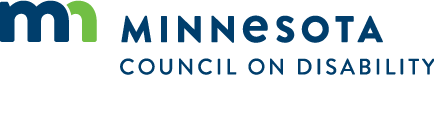 